I Magia de los BalcanesMT-12399  - Web: https://viaje.mt/uddrd14 días y 11 nochesDesde $1299 USD | DBL + 999 IMP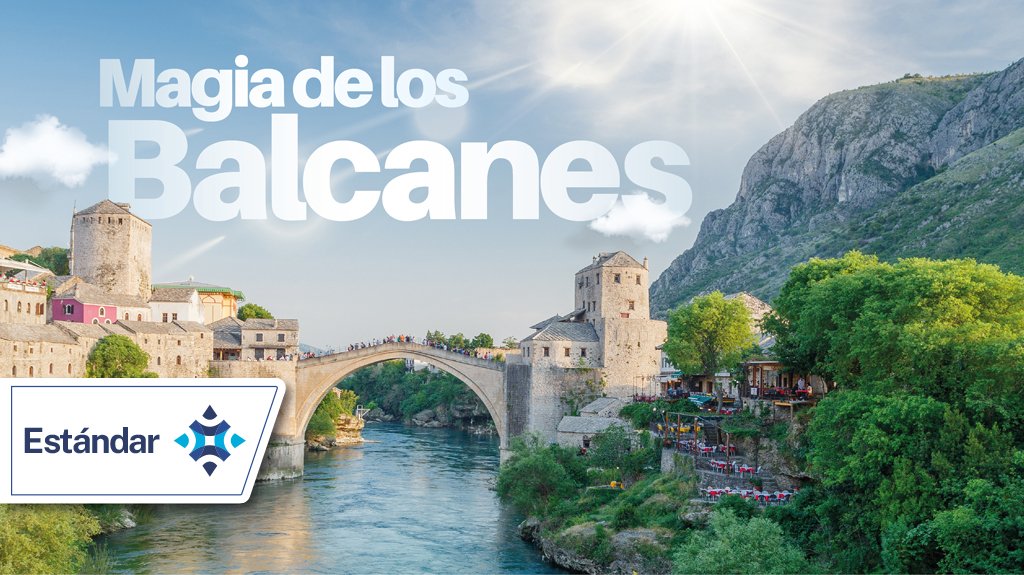 Incluye vuelo conI SALIDAS                    I PAISESBulgaria, Grecia, Macedonia, Albania, Montenegro, Croacia, Bosnia y Herzegovina, Serbia.I CIUDADESSofia, Monasterio de Rila, Tesalónica, Skopje, Ohrid, Tirana, Podgorica, Kotor, Dubrovnik, Medjugorje, Mostar, Sarajevo, Belgrado.I ITINERARIODíA 01  MéXICO  -  SOFíAPresentarse en el Aeropuerto Internacional Felipe ángeles para tomar el vuelo con destino a Sofía. Noche a bordo.DíA 02 SOFíA  -  MONASTERIO DE RILA  -  TESALóNIKALlegada. Encuentro con guía en el aeropuerto de Sofía, continuaremos con nuestro viaje a Tesalónica a través del conocido ldquo;Monasterio de Rilardquo; es el monasterio cristiano ortodoxo más grande y famoso de Bulgaria y de los Bal-canes. El complejo del monasterio construido inicialmente el siglo X, se considera una de las principales obras maestras del Renacimiento Nacional Búlgaro con su reconstrucción en el siglo 19 y en 1983 fue declarado Sitio del Patrimonio Mundial de la UNESCO. Después de la visita al monasterio con su maravillosa iglesia (la entrada al mu-seo del monasterio no está incluida), continuaremos hacia la ciudad griega de Tesalónica situada en la orilla del mar Egeo. Al llegar a Tesalónica que es la ciudad segunda grande de Grecia tendremos un recorrido incluyendo la Torre Blanca, la Plaza de Aristóteles, El Foro Romano, La Rotonda, El Arco del Emperador Romano Galerio. Aloja-mientoDíA 03 TESALóNIKADesayuno. Día libre para realizar alguna excursión opcional. AlojamientoExcursión opcional a Meteora	Meteora  -  lo que en griego significa quot;la mitad del cieloquot; - еs una formación rocosa en la parte central de Grecia donde está situado uno de los complejos monásticos más famosos y más curiosos del Cristianismo Ortodoxo. Los monasterios están construidos en la Edad Media sobre inmensas columnas de roca natural. En ellos siguen viviendo monjes. Visitamos hasta 3 monasterios, dependiendo del tiempo que tengamos. Después de la visita volvimos a Tesalónika.Excursión opcional: Cena en una Taberna Griega Tradicional	Vamos a visitar uno de los restaurantes tradicionales más famosos de la ciudad con menú típico griego, con música y baile folklóricos conocidos de la película Zorbás el Griego.DíA 04  TESALóNIKA  -  SKOPJEDesayuno. Salida para la ciudad de Skopje, la capital de la República de Norte de Macedonia. Al llegar hacemos una visita panorámica a esta ciudad pintoresca situada en la orilla del rio Vardar durante la que veremos Puerta de Macedonia, Plaza Macedonia, la escultura de Alejandro Magno cerca del río Vardar y continuaremos por el Puente de Piedra hacia los edificios de Museo Arqueológico, Mezquita Mustafa Pasha, la Casa Memorial de Madre Teresa, el antiguo Bazar Turco, la fortaleza de Skopje. AlojamientoExcursión opcional: Cantilde;ón de Matka	Matka es un cantilde;ón situado al oeste de Skopje con área de 5,000 hectarias y es uno de los destinos al aire libre más populares en Macedonia y alberga varios monasterios medievales. El lago Matka dentro del ca-ntilde;ón de Makta es el lago artificial más antiguo del país.DíA 05 SKOPJEDesayuno. Día libre para realizar alguna excursión opcional. AlojamientoExcursión opcional : Día entero en Kosovo  -  visita a las ciudades de Pristina y Prizren	Pristina es la capital de la República de Kosovo que declaró su independencia el 17 de febrero 2008. En Pris-tina con su calle peatonal llevando el espíritu de la época socialista veremos los edificios de la Mezquita Imperial construida por el Sultán del Imperio Otomano Fatih en la mitad del siglo 15, de la Biblioteca Na-cional, de la Torre del Reloj y otros monumentos importantes. Después seguimos para el pintoresco Prizren que es la ciudad segunda grande de Kosovo. Situado en el estrecho valle del río Prizren en la montantilde;a Shar. Durante nuestro recorrido veremos unos monumentos sumamente interesantes como la Mezquita de Si-nan Pasha, La Torre de Vigilancia, El Puente de Piedra, El Bantilde;o Turco, etc.DíA 06 SKOPJE  -  OHRIDDesayuno. Después partimos para la antigua y muy pintoresca ciudad de Ohrid (conocida en espantilde;ol también como Ocrida u Ojrida), situada en la orilla del lago de Ohrid. La ciudad está incluida en la Lista del Patrimonio Mundial de la UNESCO. Durante nuestro recorrido del casco antiguo veremos la Puerta Inferior, el teatro antiguo, la Iglesia de Santa Sofía, la fortaleza y la Mezquita de Ali Pasha. Alojamiento.Excursión opcional en Barco en el Lago de Ohrid	El paseo en barco por el Lago de Ohrid ofrece una maravillosa vista a las construcciones medievales y mo-dernas en la costa.Excursión opcional: Cena y Espectáculo de Danza Folclórica Tradicional de Macedonia Cena y Espec-táculo de Danza Folclórica Tradicional de Macedonia	La cena se servirá en un restaurante de tradición local. Tendremos una gran velada con una comida de 4 platos con comida tradicional de cocina macedonia con vinos macedonios. A continuación, disfrutamos de una agradable y entretenida noche folclórica en vivo con música y danza folclórica tradicional macedonia. Al final de la cena de tres horas y media vuelta al hotel.DíA 07 OHRID - TIRANA  -  PODGORICADesayuno. Tiempo libre para realizar un Excursión opcional al Monasterio de Santo Naum. Después partimos para la ciudad de Tirana. Tirana es la capital y la ciudad más grande de la República de Albania. El recorrido por el centro de Tirana incluye monumentos importantes como La Plaza de Skanderbeg, La Pirámide de Tirana, La Mezquita de Etem Bey, La Torre del Reloj, etc. Después seguimos para la ciudad de Podgorica. Alojamiento.Excursión opcional al Monasterio del Santo Naum	El Monasterio del Santo Naum con exquisita decoración externa se encuentra en las orillas del lago de Oh-rid en lo alto de una roca. El monasterio lleva el nombre de su fundador Santo Naum, escritor, educador y maestro medieval búlgaro. Las paredes de la iglesia del monasterio están cubiertas de magníficos frescos medievales. Después de la visita al monasterio tendremos un paseo en barco a la fuente del Lago de Ohrid para disfrutar de esta maravilla natural.DíA 08  PODGORICA  -  KOTOR  -  DUBRONIK - MEDJUGORJEDesayuno. Salida hacia la República de Montenegro. Nuestra primera parada será en la ciudad milenaria de Kotor. Observaremos la arquitectura medieval muy bien conservada y los sitios históricos que incluyen estructuras latinas y góticas. Veremos Puerta Norte, Catedral de San Trifón, Plaza del Ejército. Luego continuaremos hacia la ciudad de Dubrovnik en la República de Croacia. Situada en la costa del mar Adriático la ciudad es una verdadera perla de la arquitectura e historia europeas. Exploraremos el casco antiguo de Dubrovnik, un Sitio del Patrimonio Mundial de la UNESCO. Veremos las antiguas murallas, la columna de Orlando, la torre de la ciudad, el palacio del rector y la iglesia de San Blas, el monasterio franciscano (entrada no incluida), la antigua farmacia. Luego continuaremos hacia la pequentilde;a ciudad de Medjugorje, donde se encuentra uno de los destinos más populares de peregrinos en Europa, el tercer sitio de apariciones de la Santísima Virgen María más importante de Europa, con más de 1 millón de visitantes al antilde;o. Medjugorje es una ciudad ubicada en la región de Herzegovina de la República de Bosnia y Herzegovina. Visitaremos La Colina de las Apariciones y la Iglesia Católica Santuario de la Reina de la Paz. Aloja-miento.DíA 09 MEDJUGORJEDesayuno. Día libre para realizar alguna excursión opcional. AlojamientoExcursión opcional a las ciudades de Split y Trogir 	Al cruzar la frontera de Croacia nuestra primera parada será la ciudad de Split incluida en la Lista del Patri-monio Cultural Mundial de la UNESCO desde 1979. En la antiguuml;edad el Emperador Romano Diocleciano fue tan fascinado por su belleza que cuando se jubiló se quedó allí. Split es la segunda ciudad más grande de Croacia y la más grande de la zona de Dalmacia. Durante nuestro recorrido por la ciudad de Split veremos el casco antiguo con el Palacio de Diocleciano, Catedral de San Domnius, el Templo de Júpiter y el puerto de Riva. Después de Split continuaremos a Trogir. Trogir es una ciudad en el Adriático central. Aquí también veremos el casco antiguo para disfrutar de una bella mezcla estilos artísticos renacentistas, barrocos y ro-mánicos. Veremos Catedral de San Lorenzo, Palacio Cippiko, el edificio del museo de la ciudad de Trogir y la Torre de Kamerlengo. Después del recorrido regreso al hotel en Medjugorje.DíA 10  MEDJUGORJE - MOSTAR  -  SARAJEVODesayuno. El viaje nos llevará a uno de los puentes más famosos de Europa, el Puente Viejo (Stari Most) en la ciu-dad de Móstar en la República de Bosnia y Herzegovina. Móstar es una ciudad histórica que abarca el valle profun-do del río Neretva. La visita incluye un recorrido por el barrio viejo (Stari Grad) con su calle mercado, las mezquitas, las viejas casas con su arquitectura fusionando diferentes estilos extranjeras y autóctonas. Veremos los restos del barrio turco, el bazar de los joyeros, la mezquita Koski Mehmet Pasha, la mezquita Karagozbey, los hamams oto-manos, las casas antiguas (la más popular es la casa Mr. Muslum). Pasaremos por el legendario Puente de Piedra del siglo 16 que es un Sitio del Patrimonio Mundial de la UNESCO. Después de la gira nos dirigiremos a la ciudad de Sarajevo, la capital de Bosnia y Herzegovina donde tendremos un recorrido peatonal por el casco histórico. Vere-mos el viejo bazar turco, la mezquita de Husrev Bey, la torre de vigilancia, el puente latino, la catedral de Saraje-vo. Alojamiento.Excursión opcional: La Cascada de Kravice	Cascada de Kravice, es una gran cascada de toba en el río Trebizat, en el corazón kárstico de Herzegovina en Bosnia y Herzegovina. Su altura es de unos 25 metros y el radio del lago en la base de la cascada es de 120 metros. Kravice es una zona de picnic y natación popular visitado por muchísimos turistas.Excursión opcional: Cena con Espectáculo de Danza Folclórica Tradicional de Bosnia	La cena se servirá en un restaurante local. Tendremos una gran velada con una comida de 4 platos con comida tradicional bosnia. Disfrutaremos de una agradable y entretenida noche folclórica de música en vi-vo con baile folclórico tradicional bosnio. Es una experiencia inolvidable. Al terminar la cena volveremos al hotel.Día 11  SARAJEVO  -  BELGRADODesayuno. Salida hacia la ciudad de Belgrado, la capital de la República de Serbia. Belgrado en espantilde;ol significa ldquo;La Ciudad Blancardquo; por el color blanco de sus murallas medievales que veremos durante nuestro recorrido peato-nal. Pasearemos también por la principal zona peatonal de la calle Knez Mihailova, Universidad de Belgrado, Teatro Nacional, Iglesia Catedral Ortodoxa. Después continuaremos hacia el Parque Kalemegdan y la fortaleza de Belgra-do con magníficas vistas a la confluencia de los ríos Sava y Danubio. Alojamiento.Excursión opcional en Barco por el Río Danubio	Es un paseo en barco por el río Danubio uno de los ríos más importantes de Europa. Disfrutaremos de las vistas panorámicas de la ciudad de Belgrado desde el río. El recorrido tomará alrededor de 2 horas.DíA 12 BELGRADO  -  SOFíADesayuno. Después del desayuno nos dirigimos a la ciudad de Sofía, la capital y la ciudad más grande de Bulgaria. Al llegar hacemos un recorrido por la ciudad. Siendo una de las ciudades más antiguas del mundo la ciudad de Sofía tiene tres niveles: la vida de hoy corre en el tercer nivel donde veremos la Catedral de San Alejandro Nevski, la pla-za central, los edificios de la galería Nacional, Teatro Nacional y la Mezquita Banya Bashi. Visitaremos también el segundo nivel de la ciudad donde están las ruinas romanas y medievales. Alojamiento.Excursión opcional: Cena con Espectáculo de Danza Folclórica Tradicional Búlgara	Vamos a visitar uno de los restaurantes tradicionales más famosos de la ciudad con menú típico búlgaro, con música y baile folklóricos. Después de la cena volvemos al hotel.DíA 13 SOFíA  -  MéXICODesayuno. Tiempo libre se sugiere tomar alguna excursión opcional. Hasta la hora indicada para el traslado al ae-ropuerto de Sofía para tomar el vuelo con destino a México. Noche a bordo.Excursión opcional: Plovdiv	La ciudad de Plovdiv es la segunda ciudad más grande de Bulgaria y una de las ciudades más antiguas del mundo. Hacemos un recorrido por el casco antiguo de Plovdiv disfrutando de mo-numentos de los tiempos pasados desde la antiguuml;edad hasta hoy día incluyendo un Teatro Ro-mano, una mezquita medieval y la arquitectura de los siglos 18 y 19. Tendremos tiempo libre para almorzar en uno de los pintorescos restaurantes locales.DíA 14 MéXICOLlegada al aeropuerto internacional Felipe Angeles, México.I TARIFAS -  Precios indicados por persona en USD         -  Los precios cambian constantemente, así que te sugerimos la verificación de estos, y no utilizar este documento como definitivo, en caso de no encontrar la fecha dentro del recuadro consultar el precio del suplemento con su ejecutivo.I HOTELESPrecios vigentes hasta el 31/10/2024I EL VIAJE INCLUYE  ● BOLETO DE AVIÓN MÉXICO –- SOFÍA/SOFÍA – MÉXICO, CON CONEXIÓN   ● 11 NOCHES DE ALOJAMIENTO EN CATEGORÍA INDICADA.  ● RÉGIMEN ALIMENTICIO SEGÚN ITINERARIO.  ● VISITAS SEGÚN ITINERARIO.  ● GUIÁ PROFESIONAL DE HABLA HISPANA  ● TRASLADOS LOS INDICADOS.  ● TRANSPORTE EN AUTOCAR TURÍSTICO.  ● DOCUMENTOS ELECTRÓNICOS CÓDIGO QR (EMPRESA SOCIALMENTE RESPONSABLE CON EL MEDIO AMBIENTE).I EL VIAJE NO INCLUYE  ● ALIMENTOS, GASTOS DE ÍNDOLE PERSONAL   ● PROPINA .  ● TODAS LAS EXCURSIONES QUE SE MENCIONAN COMO OPCIONALES.   ● IMPUESTOS AÉREOS POR PERSONA   ● IMPUESTOS DE CIRCULACIÓN, TASAS HOTELERAS MUNICIPALES: 50 EUROS POR PERSONA ( SE PAGAN DIRECTO A LA LLEGADA)I TOURS ADICIONALESPAQUETE 1 2024 USD 679.00PAQUETE 2 2024 USD 259.00PAQUETE 3 2024 USD 899.00POLÍTICAS DE CONTRATACIÓN Y CANCELACIÓNhttps://www.megatravel.com.mx/contrato/03-europa-bloqueos-gral.pdfPrecios indicados en USD, pagaderos en Moneda Nacional al tipo de cambio del día.Los precios indicados en este sitio web, son de carácter informativo y deben ser confirmados para realizar su reservación ya que están sujetos a modificaciones sin previo aviso.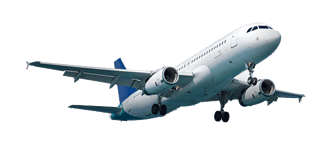 2024Mayo:  31Junio:  14Julio:  12Agosto:  09,  23Septiembre:  06,  20Octubre:  04,  18TARIFAS 2024TARIFAS 2024TARIFAS 2024TARIFAS 2024TARIFAS 2024TARIFAS 2024MenorSencillaDobleTriple$ 1199$ 1999$ 1299$ 1299Impuestos Aéreos 2024 $ 999SUPLEMENTOS 2024SUPLEMENTOS 2024Mayo: 31$ 199Junio: 14  Octubre: 4, 18$ 299Julio: 12  Agosto: 9$ 499Agosto: 23  Septiembre: 6, 20$ 399HOTELES PREVISTOS O SIMILARESHOTELES PREVISTOS O SIMILARESHOTELES PREVISTOS O SIMILARESHOTELES PREVISTOS O SIMILARESPAíSCIUDADHOTELTIPOBulgariaSofíaHotel Grand Astoria O SimilarTuristaGreciaTesalónicaHotel Daviteltobacco O SimilarTuristaMacedoniaSkopjeGold Hotel O SimilarTuristaMacedoniaOhridHotel Belvedere O SimilarTuristaMontenegroPodgoricaHotel Philia O SimilarTuristaBosnia Y HerzegovinaMedjugorjeHotel Forest O SimilarTuristaBosnia Y HerzegovinaSarajevoHotel New SimilarTuristaSerbiaBelgradoHotel Abba O SimilarTuristaBulgariaSofíaHotel Grand Astoria O SimilarTuristaésta es la relación de los hoteles utilizados más frecuentemente en este circuito. Reflejada tan sólo a efectos indicativos, pudiendo ser el pasajero alojado en establecimientos similares o alternativosésta es la relación de los hoteles utilizados más frecuentemente en este circuito. Reflejada tan sólo a efectos indicativos, pudiendo ser el pasajero alojado en establecimientos similares o alternativosésta es la relación de los hoteles utilizados más frecuentemente en este circuito. Reflejada tan sólo a efectos indicativos, pudiendo ser el pasajero alojado en establecimientos similares o alternativosésta es la relación de los hoteles utilizados más frecuentemente en este circuito. Reflejada tan sólo a efectos indicativos, pudiendo ser el pasajero alojado en establecimientos similares o alternativosPaquete 1 2024Paquete 1 2024Paquete 1 2024MeteoraMeteoraMeteoraDía entero en Kosovo – visita a las ciudades de Pristina y PrizrenDía entero en Kosovo – visita a las ciudades de Pristina y PrizrenDía entero en Kosovo – visita a las ciudades de Pristina y PrizrenCena y Espectáculo de Danza Folclórica Tradicional de MacedoniaCena y Espectáculo de Danza Folclórica Tradicional de MacedoniaCena y Espectáculo de Danza Folclórica Tradicional de MacedoniaEn Barco en el Lago de OhridEn Barco en el Lago de OhridEn Barco en el Lago de OhridLas ciudades de Split y TrogirLas ciudades de Split y TrogirLas ciudades de Split y TrogirCena con Espectáculo de Danza Folclórica Tradicional de BosniaCena con Espectáculo de Danza Folclórica Tradicional de BosniaCena con Espectáculo de Danza Folclórica Tradicional de BosniaBarco por el Río DanubioBarco por el Río DanubioBarco por el Río DanubioPlovdivPlovdivPlovdivPaquete 2 2024Paquete 2 2024Paquete 2 2024Cena en una Taverna Griega TradicionalCena en una Taverna Griega TradicionalCena en una Taverna Griega TradicionalCañon de MatkaCañon de MatkaCañon de MatkaMonasterio del Santo NaumMonasterio del Santo NaumMonasterio del Santo NaumLa Cáscada de KraviceLa Cáscada de KraviceLa Cáscada de KraviceCena con Espectáculo de Danza Folclórıca Tradicional BúlgaraCena con Espectáculo de Danza Folclórıca Tradicional BúlgaraCena con Espectáculo de Danza Folclórıca Tradicional BúlgaraPaquete 3 2024Paquete 3 2024Paquete 3 2024MeteoraMeteoraMeteoraDía entero en Kosovo – visita a las ciudades de Pristina y PrizrenDía entero en Kosovo – visita a las ciudades de Pristina y PrizrenDía entero en Kosovo – visita a las ciudades de Pristina y PrizrenCena y Espectáculo de Danza Folclórica Tradicional de MacedoniaCena y Espectáculo de Danza Folclórica Tradicional de MacedoniaCena y Espectáculo de Danza Folclórica Tradicional de MacedoniaEn Barco en el Lago de OhridEn Barco en el Lago de OhridEn Barco en el Lago de OhridLas ciudades de Split y TrogirLas ciudades de Split y TrogirLas ciudades de Split y TrogirCena con Espectáculo de Danza Folclórica Tradicional de BosniaCena con Espectáculo de Danza Folclórica Tradicional de BosniaCena con Espectáculo de Danza Folclórica Tradicional de BosniaBarco por el Río DanubioBarco por el Río DanubioBarco por el Río DanubioPlovdivPlovdivPlovdivCena en una Taverna Griega TradicionalCena en una Taverna Griega TradicionalCena en una Taverna Griega TradicionalCañon de MatkaCañon de MatkaCañon de MatkaMonasterio del Santo NaumMonasterio del Santo NaumMonasterio del Santo NaumLa Cáscada de KraviceLa Cáscada de KraviceLa Cáscada de KraviceCena con Espectáculo de Danza Folclórıca Tradicional BúlgaraCena con Espectáculo de Danza Folclórıca Tradicional BúlgaraCena con Espectáculo de Danza Folclórıca Tradicional Búlgara